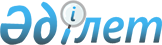 Об определении Национального центра казахских пород собак структурным подразделением специализированной организации для осуществления деятельности по сохранению и воспроизводству казахских пород собакПриказ Министра экологии и природных ресурсов Республики Казахстан от 13 ноября 2023 года № 318-п
      В соответствии с пунктом 1 статьи 33-2 Закона Республики Казахстан "Об охране, воспроизводстве и использовании животного мира" ПРИКАЗЫВАЮ:
      1. Определить Национальный центр казахских пород собак структурным подразделением специализированной организации республиканского государственного казенного предприятия "Производственное объединение "Охотзоопром" Комитета лесного хозяйства и животного мира Министерства экологии и природных ресурсов Республики Казахстан для осуществления деятельности по сохранению и воспроизводству казахских пород собак.
      2. Комитету лесного хозяйства и животного мира в установленном законодательством порядке обеспечить:
      1) в течение десяти календарных дней со дня подписания настоящего приказа направление его копии в электронном виде на казахском и русском языках в Республиканское государственное предприятие на праве хозяйственного ведения "Институт законодательства и правовой информации Республики Казахстан" Министерства юстиции Республики Казахстан для официального опубликования и включения в Эталонный контрольный банк нормативных правовых актов Республики Казахстан;
      2) размещение настоящего приказа на официальном интернет-ресурсе Министерства экологии и природных ресурсов Республики Казахстан.
      3. Отменить приказ исполняющего обязанности Министра экологии и природных ресурсов Республики Казахстан № 266-Ө от 22 сентября 2023 года "Об определении специализированной организации для осуществления деятельности по сохранению и воспроизводству казахских пород собак".
      4. Контроль за исполнением настоящего приказа возложить на курирующего вице-министра.
      5. Настоящий приказ вводится в действие со дня его подписания и подлежит официальному опубликованию.
					© 2012. РГП на ПХВ «Институт законодательства и правовой информации Республики Казахстан» Министерства юстиции Республики Казахстан
				
      Министр 

Е. Нысанбаев
